ПРИЛОЖЕНИЕ 6Содержательный отчетРуководитель организации: Володина Оксана Александровна, тел. 89147953971Руководитель инициативы: Володина Оксана Александровна, тел. 89147953971Период  отчетности: 01.05.16 – 30.09.16 г.Руководитель организации                                     Президент БФ «Ника» О. А. ВолодинаРуководитель проекта                                                                               О. А. ВолодинаДата составления отчёта                                                                               03.10.2016 г.НаименованиеОписаниеРеальное количество людей или организаций, которые получили пользу в ходе реализации инициативРезультатом  правильного выбора форм работы с жителями на спортивной площадке стало увеличение количества посещаемости дворовой площадки  на 15-20% по сравнению с ранее реализованными проектами «Здоровый двор». Всеми формами отдыха и занятости за три летних месяца были охвачены более 1500 тысячи детей, молодежи и взрослых. Анализ возрастного состава детей, молодежи и взрослых на дворовой  площадке показал, что более 40% от общего количества охваченных работой – дети в возрасте 12 лет.Количественные результаты- инструкторами и волонтёрами проекта были разработаны и проведены все мероприятия, предусмотренные планом реализации проекта в количестве 25;- всего в мероприятиях проекта приняло участие более 1500 человек;- в ходе проекта были привлечены 10 волонтёров для работы на площадке;- ежедневно были приобщены на площадке к занятиям физической культурой и спортом не менее 50 человек;- рекомендованы и направлены в спортивные секции более 50 детей;Качественные результаты- создана доступная спортивная площадка, обеспечивающая жителям возможность бесплатно заниматься физической культурой и спортом, проводить досуг;- повысился педагогический опыт тренеров, волонтеров, инструкторов;- между дворами и микрорайонами установилась неформальная дружеская связь;- в проекте принимали участие дети из неблагополучных и малообеспеченных семей;Описание деятельности в ходе реализации инициативы  Проект «Здоровый двор» стартовал в мае 2016 года. Мероприятия проекта были рассчитаны на жителей Находкинского городского округа. Участниками проекта «Здоровый двор» стали молодое и взрослое население НГО, в том числе дети из многодетных и малообеспеченных семей, а также другие граждане, приехавшие на время отпуска и летних каникул в город. Организаторами традиционных состязаний, прошедших в Находке уже в четвертый раз, выступали муниципальное бюджетное учреждение  «Физкультура и здоровье» и Благотворительный фонд «Ника». Финальным встречам предшествовал отборочный тур, пять команд встречались на спортивной площадке по ул. Арсеньева, 17, чтобы определить лидера и подвести итоги дворовых игр. Финалистами стали команды: «Альфа», представляющая район ДМУ, «Дельфин» (ул. Спортивная, 26,30), «Стрела» (ул. Нахимовская), «Молния» (ул. Пограничная), «Коралл» (ул. Спортивная, 16). При этом в состав всех команд входили взрослые и дети, сумевшие в ходе подготовки к соревнованиям основательно подготовиться и проникнуться духом коллективизма и обоюдной  ответственности за  результаты выступлений на площадке. Численность каждой не менее 10 человек. Участникам предстояло пройти три этапа - преодоление полосы препятствий, скиппинг (прыжки через скакалку всей командой), перетягивание каната. Ликовали все участники команды «Дельфин»,  получив сертификат на установку спортивного комплекса. Второе место присуждено команде «Молния», третье - команде «Альфа», четвертое - «Стрела», пятое - «Коралл». Всем командам вручены Почетные грамоты и памятные медали «Здоровый двор - 2016», спортивные наборы и сладкие призы.   После установки площадки почти в течение трёх месяцев реализации проекта на ней были проведены конкурсные и игровые программы, игры, соревнования по разным уличным видам спорта, спортивные эстафеты, мастер-классы по социальным танцам, утренние зарядки с привлечением тренеров, инструкторов, волонтёров.    В конце реализации проекта был проведён заключительный итоговый спортивный праздник, где были поощрены и награждены волонтёры, активные участники и партнёры проекта, подведены итоги деятельности проекта и работы установленной спортивной площадки.   Проект «Здоровый двор» позволил предложить и наглядно показать жителям множество способов организации на спортивной площадке своего здорового образа жизни. Хорошие призы, подарки, поощрения создавали положительный настрой участников проекта. Жителям близлежащих домов площадки предоставлена возможность ежедневного здорового проведения досуга и занятиям физической культурой и спортом. В течение всего периода реализации проекта велась работа по популяризации проекта на различных площадках города. Проводились презентации проекта и распространение информационной продукции с символикой проекта. Все это способствовало распространению необходимой информации о проекте среди жителей НГО и привлечению новых участников. Жители близлежащих домов, выигранной своими силами площадки, получили мотивацию к её содержанию и использованию по назначению. Проект также развивает волонтерское движение города Находки, благотворительность и социальное партнерство. Рабочая команда и волонтёры готовы далее продолжать работу на установленной площадке и вовлекать население в пропаганду ЗОЖ.   Целенаправленность проекта дала возможность достичь главного результата – сформировать ценностно-мотивационное отношение жителей НГО к личной физической культуре и спорту, здоровому образу жизни. Выбранные методы и механизмы реализации проекта соответствовали заявленной цели.Все реализованные мероприятия (в хронологическом порядке с датами)Трудности при реализации   Недостатком проекта стала низкая активность СМИ (телевидение) в освящении мероприятий проекта. В ходе реализации проекта участие в мероприятиях принимали в основном дети, а взрослые присутствовали в качестве зрителей. Пытались приобщать к мероприятиям и взрослых путём проведения социальных танцев, эстафет, мастер-класса по суставной гимнастике.  Также на проведение спортивных мероприятий влияли погодные условия. Приходилось переносить даты проведения запланированных состязаний.Количество публикаций в СМИ (в цифрах с перечислением публикаций)07.09.2016    Награждением всех активных участников завершился в Находке социальный проект «Здоровый двор»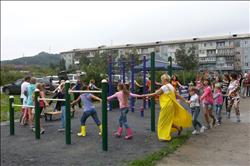 Итоги подвели благотворительный фонд «Ника» и муниципальное учреждение «Физкультура и здоровье». На заключительном мероприятии были отмечены победители «Здорового двора», а также самые активные участники, волонтёры и творческие коллективы. Обладатели суперприза - жители улицы Спортивной, в свою очередь, выразили благодарность организаторам, вручив памятное письмо президенту фонда «Ника» Оксане ВОЛОДИНОЙ. Муниципальное учреждение «Физкультура и здоровье» также подготовило игровую программу и мастер-классы.Проект по приобщению находкинцев к активному образу жизни стартовал в июне текущего года. Выиграть спортивно-игровую площадку своими силами – такой шанс предоставили горожанам инициаторы проекта благотворительный фонд «Ника» и муниципальное учреждение «Физкультура и здоровье». В этом году комплекс из каскада турников и детских игровых объектов был установлен во дворе домов №26 и №30 по ул. Спортивной. Именно команда жителей соседних домов Южного микрорайона оказалась самой сплоченной и подготовленной, прошла отборочные этапы и победила в финале. За установкой площадки последовал интерактивный этап. В июле и августе были проведены игровые и спортивные мероприятия, в котором приняли участие как жители ул. Спортивной, так и все любители активного образа жизни. Танцевальные и спортивные мастер-классы, занятия по суставной гимнастике и китайскому оздоровительному комплексу для пожилых людей тайцзы юличо, детские подвижные игры и физкультурные мероприятия для всей семьи – такой была программа интерактивного этапа. Встречи проходили каждую неделю, при благоприятной погоде – чаще. В целом для жителей и гостей города были проведены 18 спортивных мероприятий, в которых участвовали порядка 500 человек.Проект «Здоровый двор» благотворительного фонда «Ника» и муниципального учреждения «Физкультура и здоровье» - продолжение традиционных дворовых фестивалей «Спортивная Находка», в призовом фонде которых дворовые спортивно-игровые площадки с установкой. В «Здоровом дворе» идея получила дальнейшее развитие. Площадка используется не только жителями расположенных рядом домов, но и для проведения организованных физкультурно-оздоровительных мероприятий.Организаторы планируют продолжить социальный проект в следующем году. Благотворительный фонд «Ника» направил заявки на грант федеральным операторам «Перспектива», «Лига здоровья нации», «Российский союз молодежи».Марина ВИНОГРАДОВА, 
пресс-служба администрации
Находкинского городского округа25.08.2016    Интерактивный этап социального проекта «Здоровый двор» в Находке подходит к финалу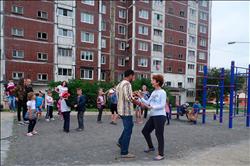 С пользой провести время и получить заряд положительных эмоций жителей Находки приглашают на физкультурный комплекс домов №26 и 30 по ул. Спортивной. Сотрудники и волонтеры муниципального учреждения «Физкультура и здоровье» проведут бесплатные мастер-классы по актуальным направлениям, все занятия стартуют в 17.00.26 августа состоятся уроки по хип-хопу. 29 августа вас ждет мастер-класс по тайцзы юличо. Китайская оздоровительная система была создана врачом специально для людей старшего поколения. Упражнения позволяют сохранять до глубокой старости гибкость и подвижность суставов, тренируют все группы мышц и зрение. На следующий день, 30 августа состоится занятие по суставной гимнастике.Проект «Здоровый двор» благотворительного фонда «Ника» и муниципального учреждения «Физкультура и здоровье» - продолжение традиционных дворовых фестивалей «Спортивная Находка». В «Здоровом дворе» идея получила дальнейшее развитие. Теперь проект реализуется в два этапа. Первый, традиционный, – участие в спортивном фестивале. Весь июнь  команды боролись за суперприз, спортивно-игровую площадку с установкой. В различных районах города организаторы провели отборочные этапы, во время которых было необходимо выполнить несложный комплекс заданий. Залогом победы стала готовность быть одной командой, чувство ответственности каждого за общий результат. Лучше всего это удалось жителям домов №26 и 30 по ул. Спортивной. В июле во дворе активистов установлен каскад турников различной высоты. Также в дополнение к уличным тренажерам на площадке появились новые качели, горки и балансир.Монтажом спортивно-игрового комплекса «Здоровый двор» не закончился. Вторым, интерактивным, этапом проекта стало использование новой площадки для проведения массовых мероприятий. В июле и августе сотрудники муниципального учреждения «Физкультура и здоровье» организовали для жителей и гостей города множество событий, среди которых мастер-классы по воркауту и социальным танцам, игровые занятия с детьми и семейные старты «Мама, папа, я!».Марина ВИНОГРАДОВА, 
пресс-служба администрации
Находкинского городского округа03.08.2016    Реализация социального проекта «Здоровый двор» продолжается в Находке, на новой площадке прошли соревнования по общефизической подготовке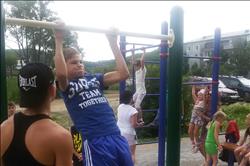 Привлечь жителей города к активному досугу, развивать дворовый спорт – такие задачи ставят себе муниципальное учреждение «Физкультура и здоровье» совместно с благотворительным фондом «Ника». На новом физкультурном комплексе, который выиграли в результате проекта «Здоровый двор» жители улицы Спортивной, прошли соревнования по подтягиванию на турниках среди подростков и молодежи до 20 лет. Упражнения выполняли 30 человек. Самый высокий результат в старшей возрастной группе показал Дмитрий ГЛЕЗДЕНЁВ. Молодой человек выполнил 63 подтягивания в три подхода. Находкинец активно занимается физкультурой и понимает, как следует распределять нагрузки. Совместно с волонтером «Физкультуры и здоровья» Климом ТИМОШЕНКО спортсмен провел мастер-класс по подтягиванию на турниках. Активисты показали, как правильно выполнять упражнения, чтобы избежать травм и получить максимальный результат.В соревнования по общефизической подготовке также вошли упражнения на укрепление пресса. Сенсацией дня стала дошкольница Злата БЕЛОЛИПСКАЯ. Девочка выполнила сгибание-разгибание туловища в положении лежа 30 раз.Проведение мероприятий на новом сооружении – следующий этап проекта «Здоровый двор». «Сооружения не должны стоять без дела», - подчеркивают инициаторы начинания, заместитель директора муниципального учреждения «Физкультура и здоровье» Елена ДЕМИДОВА и президент благотворительного фонда «Ника» Оксана ВОЛОДИНА. В ближайшие дни будут организованы игры и соревнования. 4 августа в 11.00 на площадку во дворе домов №26 и №30 по ул. Спортивной приглашают юное поколение. Тренеры «Физкультуры и здоровья» сыграют с детьми в подвижные дворовые игры. 7 августа в 12.00 подростков и молодежь ждут на соревнования по воркаут.Социальный проект «Здоровый двор», который продолжает традицию физкультурных фестивалей «Спортивная Находка», стартовал в мае текущего года. Пробудить у горожан всех возрастов интерес к занятиям спортом, подружить микрорайоны города на почве здоровых интересов - вот цели, которые преследовали организаторы массовых  состязаний. На участие в социальном проекте, главный приз которого – уличная спортивно-игровая площадка, заявились команды из различных районов города. После проведения отборочных этапов состоялся финал. Победу в соревнованиях одержала сборная домов по ул. Спортивной. В середине июля во дворе команды-победителя была установлена спортивно-игровая площадка из каскада турников,  детских качелей и горки.Марина ВИНОГРАДОВА,
пресс-служба администрации
Находкинского городского округа
Press@nakhodka-city.ru18.07.2016    Спортивно-игровой комплекс установили во дворе победителя находкинского социального проекта «Здоровый двор»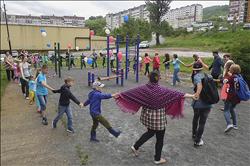 Благодаря организаторам массовых соревнований проекта «Здоровый двор», благотворительному фонду «Ника» и муниципальному учреждению «Физкультура и здоровье», а также активным жителям города в Находке растет число спортивных сооружений. Жители домов №26 и 30 по ул. Спортивная своими силами выиграли комплект из набора турников различной высоты. Также в дополнение к уличным тренажерам на площадке появились новые качели, горки и балансир.Согласно разработанному положению, в соревнованиях участвовали команды из детей и взрослых, состоящие из жителей одного или нескольких домов, имеющих общий двор. Организаторы провели отборочные этапы в различных районах города, во время которых необходимо было выполнить несложный комплекс заданий. Залогом победы в проекте «Здоровый двор» стала готовность быть одной командой, чувство ответственности каждого за общий результат.Установкой спортивно-игрового комплекса проект «Здоровый двор» не заканчивается. На базе новой площадки сотрудники муниципального учреждения «Физкультура и здоровье» проведут множество мероприятий. Ближайшими из них станут мастер-классы по воркауту и социальным танцам. Всех желающих приглашают по адресу ул. Спортивная, 26. Мероприятия состоятся 20 июля в 11.00 и 22 июля в 16.00.Заметим, что социальный проект «Здоровый двор» продолжает традиции физкультурных фестивалей «Спортивная Находка». Привлечь горожан всех возрастов к занятиям спортом, подружить микрорайоны города на почве здоровых интересов – вот цели, которые преследуют организаторы массовых состязаний. Наградой победителям является суперприз – спортивно-игровая площадка с установкой. Муниципальное учреждение «Физкультура и здоровье» и благотворительный фонд «Ника» успешно работают в тандеме с 2013 года. В результате проведения массовых спортивных мероприятий были установлены восемь спортивно-игровых комплектов. За эти годы организаторам удалось привлечь к занятиям физической культурой и здоровому образу жизни порядка пяти тысяч жителей Находки. Грант на проведение очередного фестиваля «Здоровый двор» руководитель благотворительного фонда «Ника» Оксана ВОЛОДИНА выиграла в краевом конкурсе «Энергия участия».Марина ВИНОГРАДОВА, 
пресс-служба администрации
Находкинского городского округа
MVinogradova@nakhodka-city.ruhttp://www.nakhodka-city.ru/news.aspx?id=39364&lang=23.06.2016    Спортивная площадка - главный приз соревнований дворовых команд в рамках социального проекта «Здоровый двор» будет установлена во дворе многоэтажных домов по ул. Спортивная, 26 и 30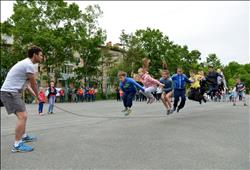 Организаторами традиционных состязаний, прошедших в Находке уже в четвертый раз, выступили муниципальное бюджетное учреждение  «Физкультура и здоровье» и Благотворительный фонд «Ника». Финальным встречам предшествовал отборочный тур, пять команд встретились на спортивной площадке по ул. Арсеньева, 17, чтобы определить лидера и подвести итоги дворовых игр.Финалистами стали команды: «Альфа», представляющая район ДМУ, «Дельфин» (ул. Спортивная, 26,30), «Стрела» (ул. Нахимовская), «Молния» (ул. Пограничная), «Коралл» (ул. Спортивная, 16). При этом в состав всех команд входили взрослые и дети, сумевшие в ходе подготовки к соревнованиям основательно подготовиться и проникнуться духом коллективизма и обоюдной  ответственности за  результаты выступлений на площадке. Численность каждой не менее 10 человек. Участникам предстояло пройти три этапа - преодоление полосы препятствий, скиппинг (прыжки через скакалку всей командой), перетягивание каната.С первых минут стало понятно — никто не хотел проигрывать, настроившись на победу. Сколько азарта, мгновений радости и огорчений переживали и участники, и болельщики,  подбадривая товарищей по команде. По три проверочных попытки и  по три результативных давали каждой команде на всех этапах состязаний. Два часа пролетели мгновением.   Перетягивание каната завершили соревнования.Жюри и организаторам опередить победителя было не просто. Баллы пересчитывали  по несколько раз. Восторг победителей передать трудно.Ликовали все участники команды «Дельфин»,  получив сертификат на установку спортивного комплекса. Второе место присуждено команде «Молния», третье - команде «Альфа», четвертое - «Стрела», пятое - «Коралл». Всем командам вручены Почетные грамоты и памятные медали «Здоровый двор - 2016», спортивные наборы и сладкие призы. В том числе и от редакции газеты «Находкинский рабочий», поддерживающей социальный проект все эти годы и вручившей уже по традиции командам мячи для волейбола и футбола.«В четвертый раз прошли соревнования дворовых команд. И как всегда успешно. Новую спортивную площадку команда «Дельфин» получила заслуженно - у них лучшие итоговые результаты. Но для нас важно, что такие спортивные встречи являются лучшим доказательством огромной пользу здорового образа жизни. Все участники проявили волю к победе и отлично выступили. При этом среди не было профессиональных спортсменов. Тем и интересны соревнования «Здоровый двор»», - считает президент Благотворительного фонда  «Ника» Оксана ВОЛОДИНА.«Можно только сожалеть, что такой замечательный приз, как  спортивный комплекс, всего один. Очень хотелось бы иметь возможность награждать так все команды, чтобы во дворах число спортивных сооружение только прирастало. Главное в таких встречах - массовость, энтузиазм, спортивный задор и командный дух. Всем горожанам хочу напомнить, что «Здоровый двор», получивший прописку в Находке, на этом не заканчивается. В следующем году пройдет уже пятая такая встреча. «Приходите. Участвуйте. Выигрывайте» - этот девиз нашего муниципального учреждения касается каждого, кто не хочет сидеть дома», - отметила директор МБУ «Физкультура и здоровье», депутат городской Думы Маргарита ПОДКОРЫТОВА, поздравляя победителей и участников с успешными стартами.Пресс-служба администрации
Находкинского городского округа
Press@nakhodka-city.ruhttp://www.nakhodka-city.ru/news.aspx?id=39268&lang14.06.2016    Пять команд поспорят за спортивно-игровую площадку в рамках социального проекта «Здоровый двор»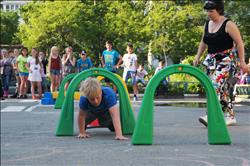 Сборные микрорайонов города встретятся 18 июня. На площадке по адресу ул. Арсеньева, 17 команды будут проходить полосу препятствий, вместе прыгать через скакалку, перетягивать канат. По результатам отборочного этапа в финал вышли  команды ул. Пограничной, Парковой, Нахимовской и Спортивной. Находкинцы, которые лучше всего подготовятся к играм, станут обладателями площадки и набора турников различной высоты. Главный приз также порадует подрастающее поколение. В дополнение к спортивному комплексу установят качели, горки и балансир.Продолжить традицию физкультурных фестивалей «Спортивная Находка», привлечь горожан всех возрастов к занятиям спортом, подружить микрорайоны города на почве здоровых интересов - вот цели, которые преследуют организаторы массовых  состязаний. Муниципальное учреждение «Физкультура и здоровье» и благотворительный фонд «Ника» успешно работают в тандеме с 2013 года. В результате проведения массовых спортивных мероприятий, а также реализации проекта «Здоровый двор» были установлены восемь спортивно-игровых комплектов. За эти годы организаторам удалось привлечь к занятиям физической культурой и здоровому образу жизни порядка пяти тысяч жителей Находки. Грант на проведение очередного фестиваля «Здоровый двор» руководитель благотворительного фонда «Ника» Оксана ВОЛОДИНА выиграла в краевом конкурсе «Энергия участия». Смотр проектов, приносящих пользу обществу – инициатива социально ответственного бизнеса.Марина ВИНОГРАДОВА,
пресс-служба администрацииНаходкинского городского округа
MVinogradova@nakhodka-city.ruhttp://www.nakhodka-city.ru/news.aspx?id=39205&lang=06.06.2016    10 июня заканчивается прием заявок на участие в находкинском социальном проекте «Здоровый двор»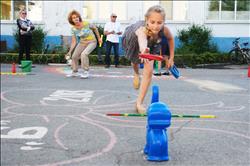 Шанс выиграть спортивную придомовую площадку вновь предоставляет жителям Находки благотворительный фонд «Ника» совместно с муниципальным учреждением «Физкультура и здоровье». Соревнования пройдут 18 июня в 11.00 на площадке по адресу ул. Арсеньева, 17. Четыре команды из разных районов города уже изъявили желание побороться за суперприз. Организаторы приглашают как минимум удвоить количество соревнующихся. Соревнования, в которых своими силами можно заработать площадку, доступны всем. Сборные пройдут полосу препятствий, примут участие в скиппинге (коллективных прыжках через скакалку) и перетягивании каната. «Хотя задания несложные, потренироваться заранее все-таки стоит. Особенно заметна сплоченность игроков в скиппинге», - обращает внимание потенциальных победителей заместитель директора учреждения «Физкультура и здоровье» Елена ДЕМИДОВА.Продолжить традицию физкультурных фестивалей «Спортивная Находка, привлечь горожан всех возрастов к занятиям спортом, подружить микрорайоны города на почве здоровых интересов - вот цели, которые преследуют организаторы массовых  состязаний. Согласно положению о проведении соревнований, к участию допускаются команды, сформированные из жителей одного или группы домов, имеющих общий двор. В сборной должно быть не менее 10 человек: двое взрослых, два подростка 13-17 лет, остальные – школьники от 7 до 12 лет. Каждый может участвовать в одном или нескольких видах соревнований. На придомовой территории команды-победителя установят спортивный городок для занятий физкультурой на свежем воздухе.Подать заявку можно по телефонам: 69-32-18, 8-914-715-27-56 (муниципальное учреждение «Физкультура и здоровье») или по электронной почте: volodina33oksana@mail.ru(благотворительный фонд «Ника»). Сообщить о своем намерении следует до 10 июня включительно. Положение о реализации проекта опубликовано на сайте фонда «Ника».Грант на проведение очередного фестиваля «Здоровый двор» руководитель благотворительного фонда «Ника» Оксана ВОЛОДИНА выиграла на краевом конкурсе «Энергия участия». Смотр проектов, приносящих пользу обществу – инициатива социально ответственного бизнеса.Первый физкультурный фестиваль, победители которого получили спортивные и игровые площадки, прошел в Находке  2013 году. В результате проведения массовых спортивных мероприятий и реализации проекта «Здоровый двор» были установлены восемь спортивно-игровых комплектов. За эти годы организаторам удалось привлечь к занятиям физической культурой и здоровому образу жизни порядка пяти тысяч жителей Находки.Как будет продолжаться работа после окончания инициативы?    Считаем, что реализация проекта  прошла  успешно, круг  участников проекта широк. Проект нашел поддержку в образовательных учреждениях и среди родителей детей, участников проекта. Нашлись добровольцы, которые продолжают привлекать жителей к ЗОЖ на дворовой площадке. Есть заинтересованность в тиражировании проекта на территории Приморского края. БФ «Ника» и волонтёры готовы далее продолжать работу на установленной площадке и ежегодно реализовывать этот проект, привлекать население НГО к здоровому образу жизни.